Antwortfax/MailAn:Sportamt der Stadt KölnNetzwerk Sport und Bewegung NippesTelefax: 0221-221-31266oder per Mail: sport-in-metropolen@stadt-koeln.deAn der 11. Sitzung des Arbeitskreises Sport und Bewegung für den Stadtbezirk Nippes am 30.01.2017 von 18:00 – 20:00 Uhr	nimmt teil:		nehmen teil:		ist es uns leider nicht möglich teilzunehmen.	Wir können leider am 30.01.2017 nicht teilnehmen, möchten aber gerne am AK mitwirken und zu weiteren Terminen eingeladen werden.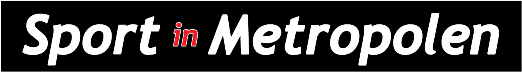 Institution / VereinAdresseAnsprech-partnerErreichbar-keitenTelefonErreichbar-keitenTelefaxErreichbar-keitenEmail